Проект«В мире LEGO»«LEGO» – умная игра, завлекательна, хитра.
Интересно здесь играть, строить, составлять, искать!
Приглашаю всех друзей «LEGO» собирать скорей.
Там и взрослым интересно, в «LEGO» поиграть полезно!Тип проекта: информационно-познавательный, долгосрочный (октябрь 2019-март 2020).Участники проекта: дети старшей группы «Б», родители, воспитатели, учитель-логопед.Актуальность: Использование конструкторов LEGO при организации образовательного процесса, дает возможность приобщать детей к творчеству, что дает возможность проявлять детям инициативу и самостоятельность, способность к целеполаганию и познавательным действиям. Способствует развитию внимания, памяти, мышления, воображения, коммуникативных навыков, умение общаться со сверстниками, обогащению словарного запаса, формированию связной речи.Цель проекта: внедрение LEGO-конструирования в образовательный процесс.Задачи проекта:1. Расширять представления о конструировании, его значении в жизни человека.2. Развивать продуктивную (конструирование) деятельность: обеспечить освоение детьми основных приёмов сборки.3. Воспитывать ценностное отношение к собственному труду, труду других людей и его результатам.4. Формировать навыки сотрудничества: работа в коллективе, в команде, малой группе (в паре).5. Обеспечить целенаправленное применение LEGO - конструктов в образовательном процессе детского сада:6. Повысить интерес родителей к LEGO-конструированию через организацию активных форм работы с родителями и детьми.Интеграция образовательных областей:познавательное развитие, социально-коммуникативное развитие, речевое развитие, художественно-эстетическое развитие.Ожидаемый результат проективной деятельности:- дети активно взаимодействует со сверстниками и взрослыми, участвует в совместном конструировании, техническом творчестве имеет навыки работы с различными источниками информации;- дети умеют договариваться, учитывают интересы и чувства других, сопереживают неудачам и радуются успехам других;- дети владеют разными формами и видами творческо-технической игры, знакомы с основными компонентами конструктора LEGO;- дети умеют конструировать по условиям, заданным взрослым, по образцу, по чертежу, по заданной схеме. Уметь работать по предложенным инструкциям;- дети достаточно хорошо владеют устной речью, способны объяснить техническое решение, могут использовать речь для выражения своих мыслей; чувств и желаний, построения речевого высказывания в ситуации творческо-технической и исследовательской деятельности. Этапы реализации проекта:I этап. Организационно-подготовительный- актуальность, постановка цели и задач;- составление плана работы по проекту;- создание условий для реализации проекта «В мире LEGO»;- подбор ауди-видео материалов;- подборка иллюстраций, раскрасок, схем;- разработка конспектов, бесед, познавательных и творческих занятий;- запуск проекта.II этап. Основной.- познакомить родителей с темой проекта, проведение родительского собрания;- просмотр мультипликационных фильмов по теме проекта;- просмотр мультимедийных презентаций;- проведение НОД по теме: развитие речи, рисование, конструирование, ФЭМП.III этап. Заключительный.- фото-выставка «Наши работы»;- оформление результатов проекта.Механизм реализации проектаВ основе проекта лежит интегрированный подход в организации совместной деятельности всех его участников. Дети реализуют свои возможности в разных видах деятельности. Взрослые помогают и направляют детей и являются соучастниками выставок, праздников, конкурсов.План реализации проектаКонсультации для родителей: «Развивающие игрушки  «LEGO DUPLO», «LEGO - конструирование как средство развития пространственного мышления детей дошкольного возраста в условиях ДОУ»,   «Развитие познавательных и творческих способностей детей в процессе конструктивной деятельности», «Как играть с ребенком дома, используя разные виды конструирования», «Конструктор для юных архитекторов», «"Волшебные" кирпичики».Папки передвижки: «Развитие речи детей старшего дошкольного возраста на основе LEGO – конструирования», «История создания конструктора LEGO».Беседы: «Что означает слово – LEGO», «Удивительное в истории – LEGO», «Какие наборы LEGO есть у тебя дома», «Дети мира играют в LEGO», Беседы – рассуждения: «Чем мне нравится LEGO?», «Что бы ты хотел сконструировать из LEGO?».Просмотр мультфильмов: «История LEGO».Видео-презентаций: «История возникновения конструктора LEGO», «Что такое LEGO», «Страна LEGO», «Самые известные парки LEGO в мире», «Кто такой – Оле Кирк Кристиансен?», «Превращение пластмассы».НОД:  LEGO – конструирование - «Разные домики», «Пароход», «Слон», «Домашние животные», «Дети», «Светофор», «Деревья», «Самолёт», конструирование по замыслу.Рисование – «LEGO - город», «LEGO раскраски»Дидактические игры: «Что лишнее?», «Построй, не открывая глаз», «Здравствуйте, это я!», «Я дарю тебе улыбку»,Речевые игры с LEGO: «Звуковой коврик», «Самолёт», «Звуковая дорожка», «Волшебная лесенка», «Гласный, согласный», «Ферма», «Гномики и великаны», «Какой, какая, какое.», «Что где, кто где?», «Посчитай и назови», «Кто чем питается?», «Составь предложение», «Подбери схему», «Давай расскажем вместе стихотворение», «Зайка», «Зоопарк», «Новогодняя ель», «Моя любимая игрушка», «Транспорт».Список литературы1.  Комарова, Л. Г. Строим из ЛЕГО (моделирование логических отношений и объектов реального мира средствами конструктора ЛЕГО) / Л. Г. Комарова. – М.: «ЛИНКА - ПРЕСС», 2001. 2. Куцакова, Л.В. Конструирование и художественный труд в детском саду: Программа и конспекты занятий / Л. В. Куцакова. - М.: ТЦ Сфера, 2009. 3. Лусс Т.С. «Формирование навыков конструктивно-игровой деятельности у детей с помощью ЛЕГО: Пособие для педагогов-дефектологов.- М.: Гуманит. Изд. Центр ВЛАДОС, 2003. 4. Фешина Е.В. «Лего конструирование в детском саду»: Пособие для педагогов. -М.: изд. Сфера, 2011.Фотоотчёт о работе по проекту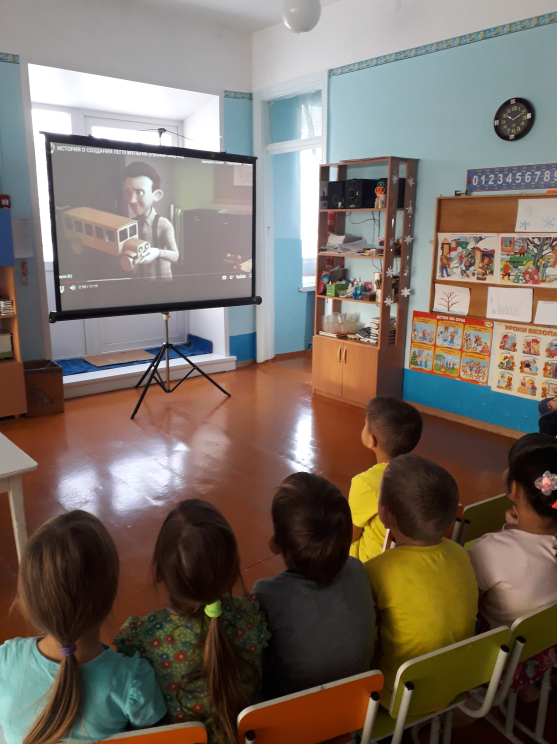 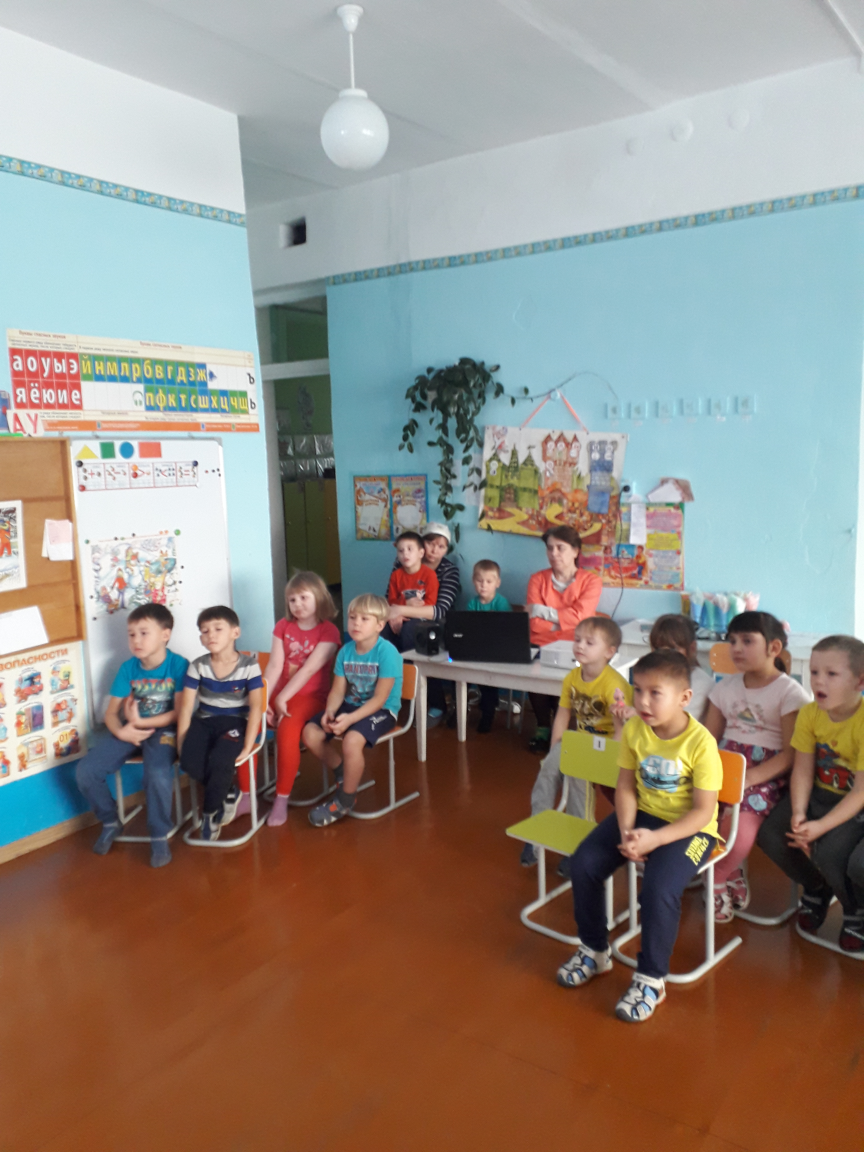 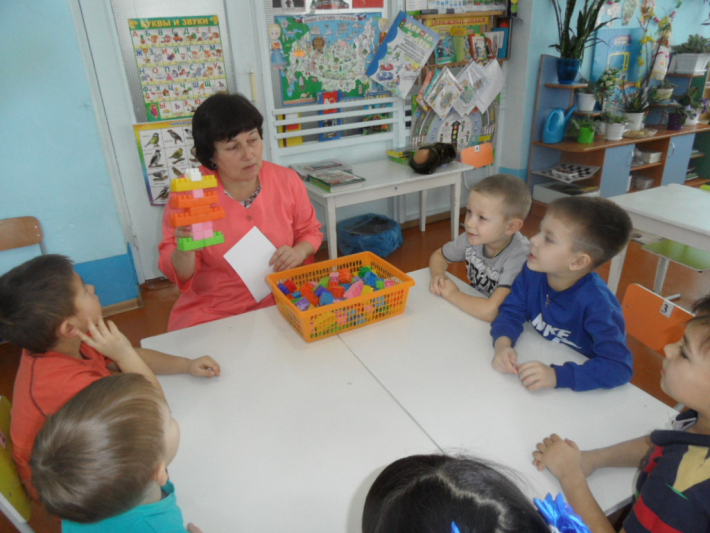 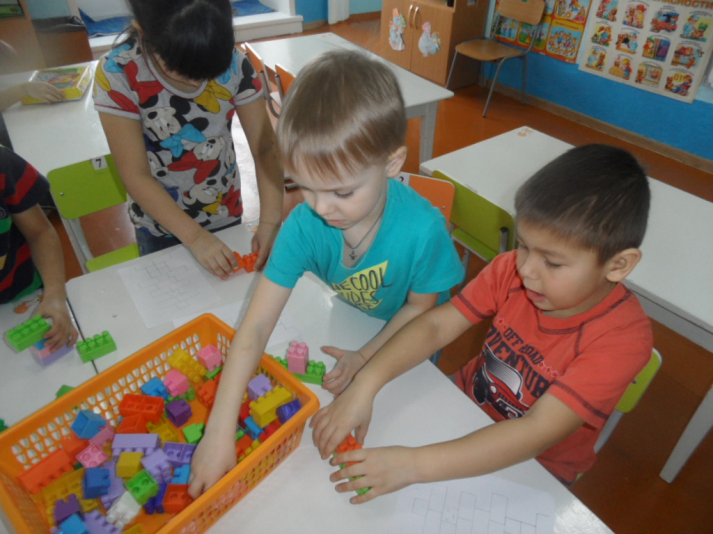 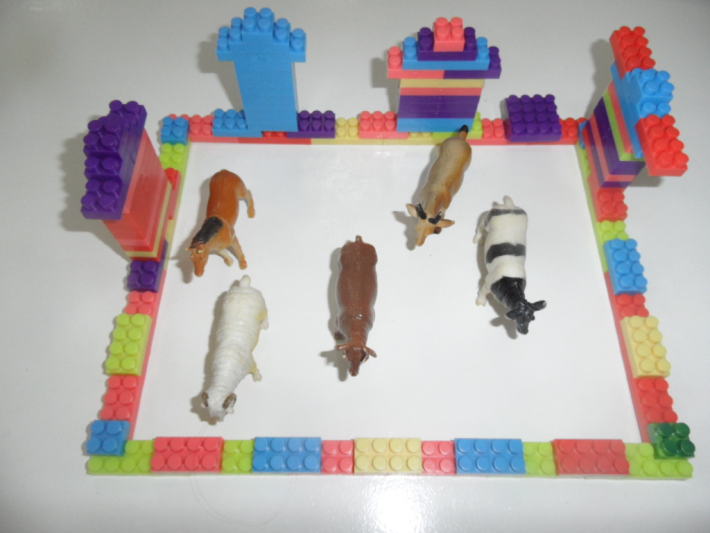 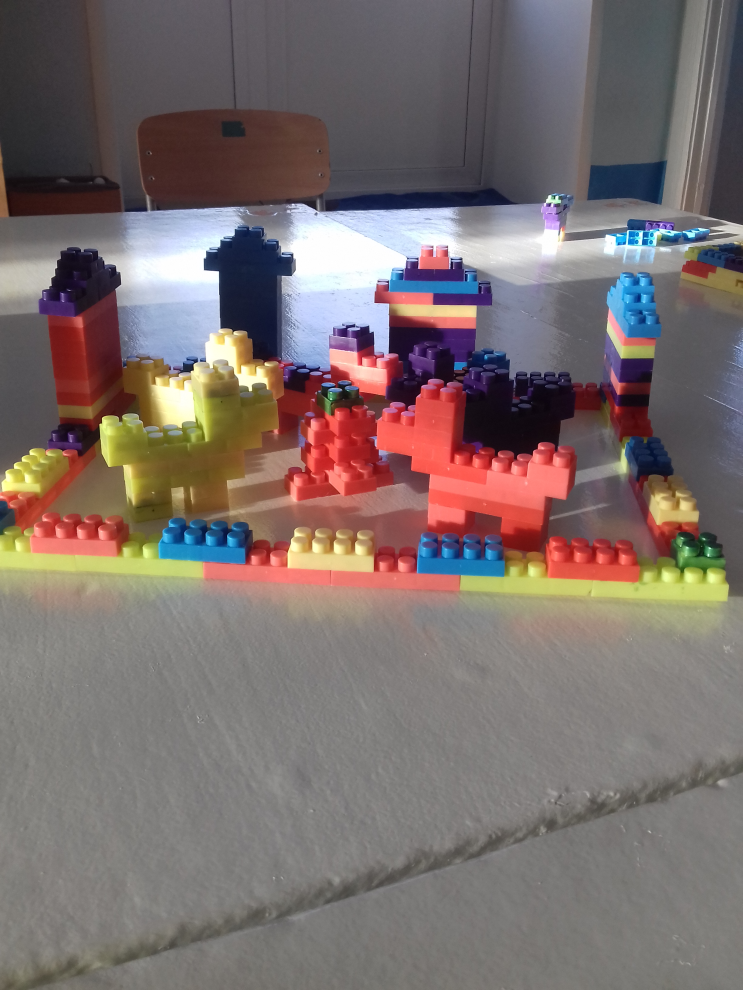 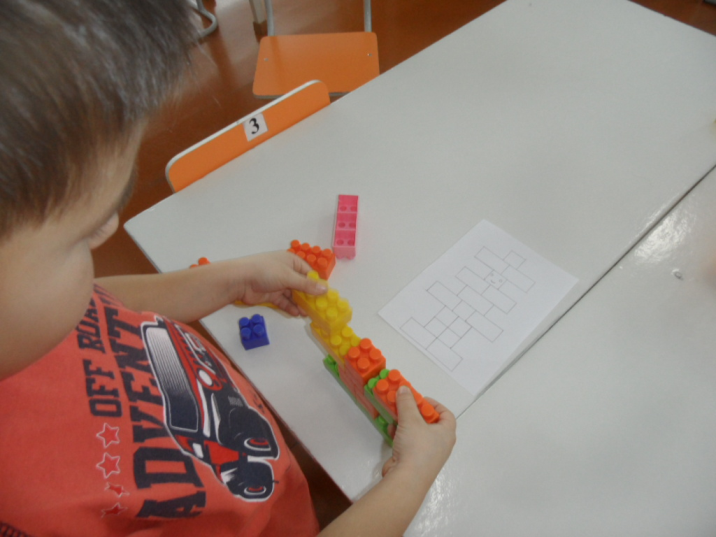 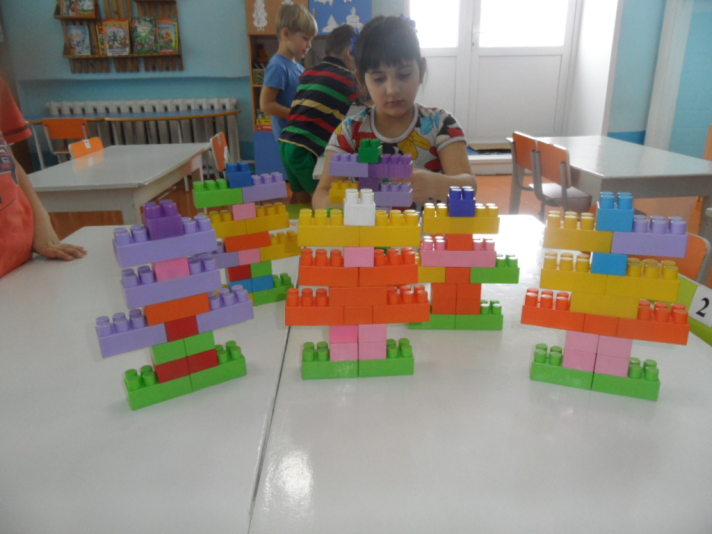 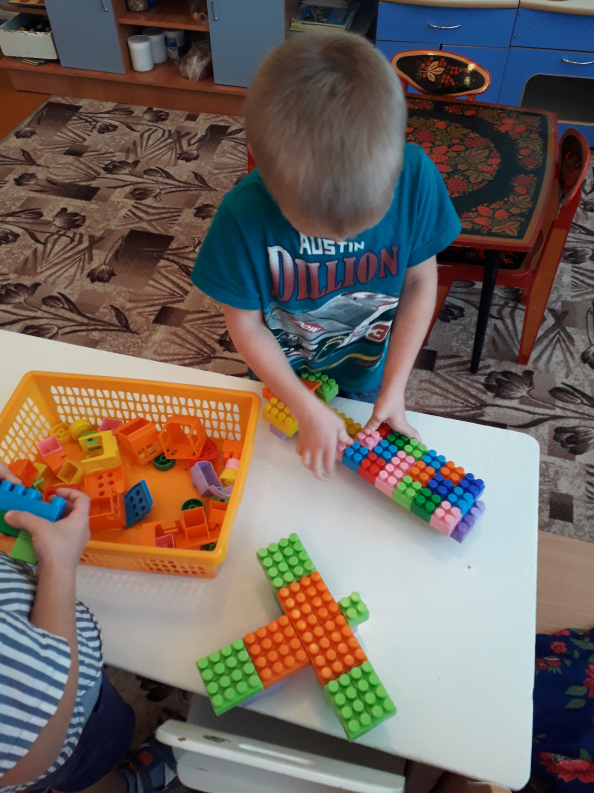 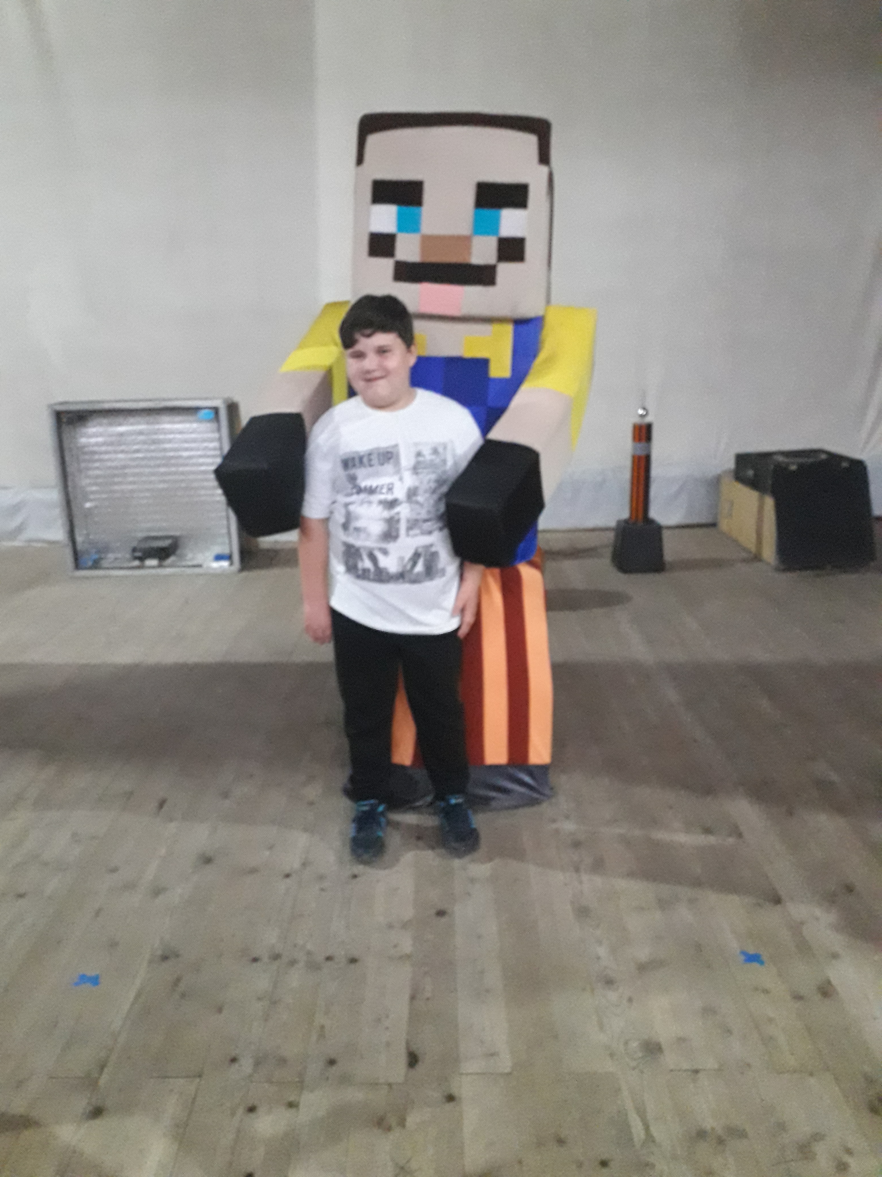 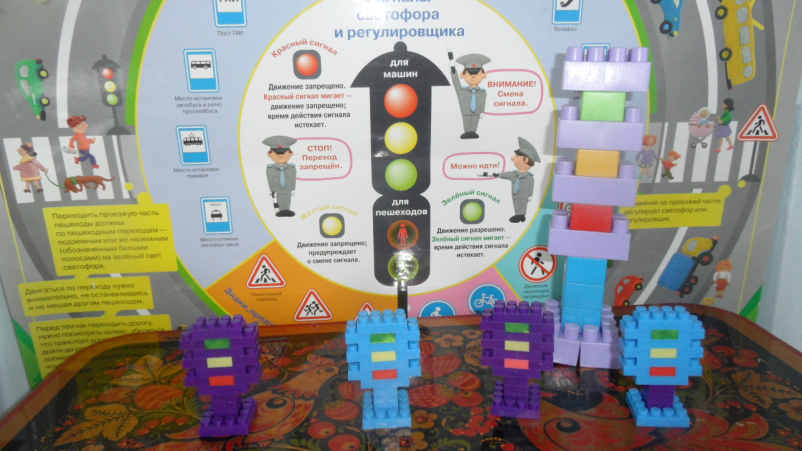 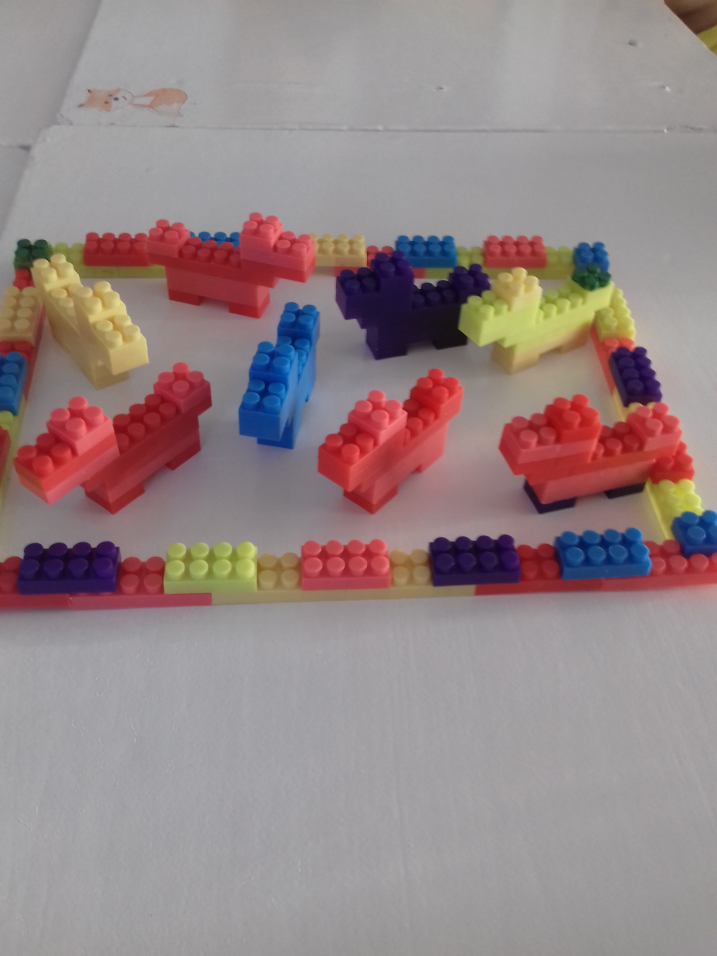 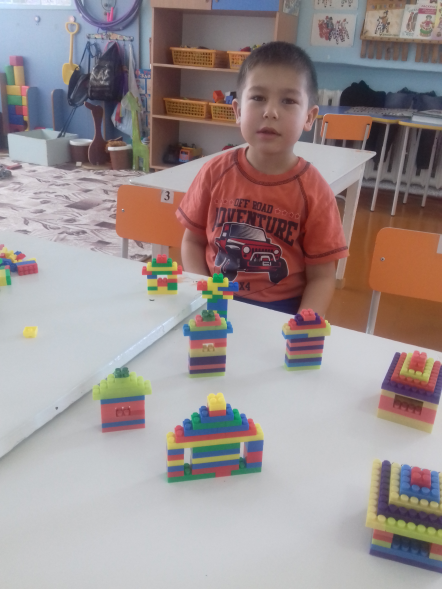 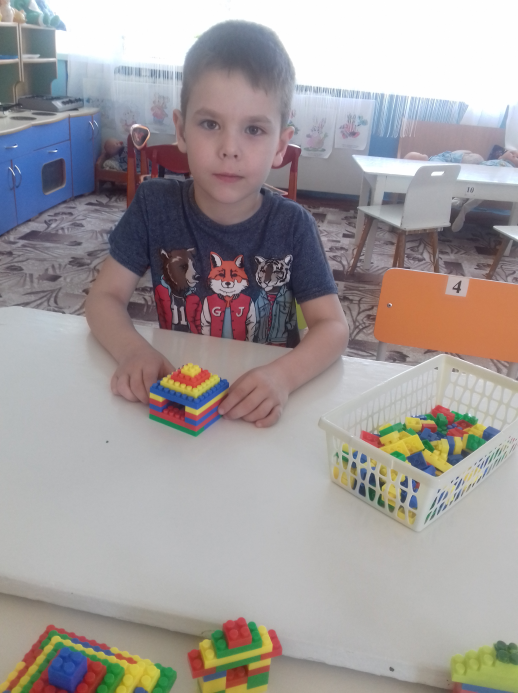 